 МИНИСТЕРСТВО НАУКИ И ВЫСШЕГО ОБРАЗОВАНИЯ РОССИЙСКОЙ ФЕДЕРАЦИИФедеральное государственное бюджетное образовательное учреждение высшего образования«КУБАНСКИЙ ГОСУДАРСТВЕННЫЙ УНИВЕРСИТЕТ»(ФГБОУ ВО «КубГУ»)Факультет управления и психологииКафедра социальной психологии и социологии управленияКУРСОВАЯ РАБОТАПРОФИЛАКТИКА СКЛОННОСТИ К АДДИКТИВНЫМ ФОРМАМ ПОВЕДЕНИЯ У НЕСОВЕРШЕННОЛЕТНИХРаботу выполнила___________________________________В.Е. Жаворонкова(подпись)Направление подготовки            37.03.01 - Психология              3 курс Направленность (профиль)                                               общий                                                Научный руководитель                                                                                             канд. психол. наук, доцент________________________________И.С. Бубнова(подпись, дата)Нормоконтролер                                                                                                        канд. психол. наук, доцент________________________________ И.С. Бубнова(подпись, дата)Краснодар2023СОДЕРЖАНИЕВведение...................................................................................................................3 1 Теоретические основы изучения взаимосвязи самооценки и склонности к аддиктивным формам поведения у несовершеннолетних ..................................6               1.1 Аддиктивное поведение как форма отклоняющегося поведения..............6        1.2 Специфика аддиктивного поведения у несовершеннолетних...................8      1.3 Самооценка и факторы, влияющие на формирование самооценки.........10    1.4 Самооценка как фактор, влияющий на формирование склонности к аддиктивному поведению.....................................................................................12 2 Эмпирическое исследование наличия взаимосвязи самооценки и склонности к аддиктивному поведению у несовершеннолетних ....................16    2.1 Планирование и организация проведения эмпирического исследования..........................................................................................................16    2.2 Анализ результатов проведения эмпирического исследования…..........19   2.3 Рекомендации по профилактике аддиктивного поведения у несовершеннолетних.............................................................................................22 Заключение.............................................................................................................26 Список использованных источников...................................................................28Приложение А.1 Тест "Склонность к зависимому поведению" (В. Д.                                 Менделевич) .............................................................................31Приложение Б.1 Методика исследования самооценки личности С. А.                                       Будасси.....................................................................................35Приложение В.1 Расчеты корреляции по "Т-критерию Стьюдента" в                              экспериментальной группе респондентов.............................40ВВЕДЕНИЕАктуальность исследования. На сегодняшний день проблема аддиктивного поведения среди молодежи представляется важной и наиболее значимой для её исследования. Масштабы и темпы распространения данных форм поведения можно отследить в социо-культурном аспекте функционирования общества. Пропаганду аддиктивного поведения можно встретить во всем Интернет пространстве: музыка, кинематограф, реклама, художественные изображения и многое другое. Уязвимость молодежи к аддиктивному поведению можно также рассматривать через глобальные политические изменения современного мира. Основной значимостью исследования и разработки профилактических мер является сохранение физического и морального здоровья молодежи и её будущего, сохранение и поддержание социальной стабильности общества.По официальным данным Министерства Здравоохранения и МВД России, число потребителей ПАВ (психоактивных веществ) в России к 2022 году составляет 6 млн человек, из которых 20% дети 9-13 лет; 60% молодые люди 16-30 лет; около 20% людей старше 30 лет. Однако, стоит также учитывать тот фактор, что официальная статистика регистрирует лишь тех, кто состоят на учете [1]. В 2020-2023 году, кроме того, увеличилась общая нервозность населения на фоне политических и социальных событий в мире.Подростковые аддикции - этот одна из важнейших социальных проблем, зачастую ведущая к потере трудоспособности, появлению конфликтов с окружающими, совершению преступлений и смерти. Из-за трудностей аддиктивного поведения необходимой стала комплексная работа, направленная на применение и разработку новых профилактических, медицинских, воспитательных и правоохранительных мер.Учёные-аддиктологи, такие как, например, Короленко Ц. П., считают, что вовремя проведенная коррекция аддиктивного поведения социо-психологическими мерами, поможет не только предупредить его возникновение и развития, но и перенаправить энергию подростка в позитивное русло [2]. Этим обусловлена практическая значимость изучения аддиктивного поведения несовершеннолетних.Цель исследования: выявление наличия взаимосвязи самооценки и склонности к аддиктивным формам поведения у несовершеннолетних и разработка профилактических рекомендаций по предупреждению аддиктивного поведения.Гипотеза исследования: существует статистически значимая взаимосвязь между уровнем самооценки и склонности к аддиктивному поведению.Объект исследования: склонность к аддиктивным формам поведения у несовершеннолетних. Предмет исследования: взаимосвязь самооценки и склонности к аддиктивным формам поведения у несовершеннолетних.База исследования: Образовательное учреждение муниципального образования город Краснодар гимназия №87, ученики 11 класса. Всего в исследовании приняли участие 40 респондентов.Из поставленной цели вытекает ряд задач:провести теоретический анализ научной литературы в рамках исследуемой проблемы;провести исследование взаимосвязи самооценки и склонности к аддиктивному поведению у несовершеннолетних;дать интерпретацию полученных результатов;сформулировать рекомендации по профилактике аддиктивного поведения у несовершеннолетних.Основными методами исследования являются:1) Анализ литературы по проблеме исследования.2) Тест «Склонность к зависимому поведению» В.Д. Менделевич.3) Методика исследования самооценки личности С.А. Будасси.4) Метод математической и статистической обработки данных.Теоретическая значимость исследования заключается в том, что данная работа может быть использована в качестве теоретического материала для более углубленного изучения вопроса о причинах аддиктивного поведения детей школьного возраста.Практичсекая значимость исследования заключается в возможности применения практических результатов работы и рекомендации по профилактике аддиктивного поведения среди школьников в работе педагогов общеобразовательных школ.Структура работы. Работа состоит из введения, двух глав, заключения, списка использованных источников и приложения.1 Теоретические основы изучения взаимосвязи самооценки и склонности к аддиктивным формам поведения у несовершеннолетних1.1 Аддиктивное поведение как форма отклоняющегося поведенияАддиктивное поведение (от англ. addiction - пагубная привычка, порочная склонность) - одна из форм отклоняющегося, девиантного поведения с формированием стремления к уходу от реальности. Такой уход осуществляется путем искусственного изменения своего психического состояния посредством приема некоторых психоактивных веществ. Приобретение и употребление этих веществ приводит к постоянной фиксации внимания на определенных видах деятельности [3].Прибегая к аддиктивному поведению, люди стремятся создать для себя иллюзию некой безопасной среды, прийти к жизненному равновесию. Деструктивный характер такого состояния определяется тем, что человек устанавливает эмоциональную связь не с другими людьми, а предметами и явлениями [4].Зачастую в зарубежных исследованиях термин аддикция трактуется как синоним уже сформировавшегося зависимого поведения. Отечественные исследователи считают аддиктивное поведение не полностью сформировавшейся болезнью.Традиционно в аддиктивное поведение включают: алкоголизм, наркоманию, токсикоманию, табакокурение, компьютерную аддикцию, азартные игры, любовные аддикции, сексуальные аддикции, работоголизм, аддикции к еде (переедание и голодание).В. Худяков выделил 4 критерия аддиктивного поведения:Социальный критерий. Частота группового употребления психоактивных веществ и возникающих физиологических, психологических и социальных последствий, при которой употребление ПАВ становится ведущим способом решения проблем. Аналогично критерий действует и при нехимических аддикциях.К психологическим критериям относятся: ослабление мотивов, препятствующих приему ПАВ или других предметов аддикции; закрепление вариантов психологической защиты в виде отрицания, проекции, генерализации и рационализации. Одновременно личностные реакции становятся более острыми и приводят к учащению межличностных и семейных конфликтов, к нарушениям адаптации.Физиологическим критерием является рост толерантности (адаптации организма) к ПАВ и другим предметам аддицкии.Клиническими критериями аддиктивного поведения являются: амнестические расстройства; усиление акцентуаций характера с возникновением патохарактерологических реакций, эмоционально-поведенческие и аффективные расстройства с колебаниями настроения; усиление интенсивности аффективного компонента в структуре влечений [5].Развитие аддиктивного поведения начинается с фиксации, возникающей при встрече с воздействием того, что произвело на будущего аддикта чрезвычайно сильное впечатление. Особенность этой фиксации сязана с тем, что она влечет за собой желание повторить это воздействие. Приятность состояния от этого воздействия заключается в том, что у человека возникает иллюзия контроля, комфорта и совершенства. Фиксация необходима для «запуска» аддиктивного процесса - дальнейшего обращения к аддиктивному агенту, с помощью которого будущий аддикт достигает желаемого психического состояния [6]. Человеку свойственно вытеснять нерпиятные, травмирующие события в подсознание с целью минимизировать отрицательные преживания. В результате вытеснения та или иная эмоция, то или иное событие и переживания, связанные с ним, не допускаются к осознанию. Данный процесс требует огромного волевого усилия и является энергозатратным. Фиксация является более легкой формой ухода от преживаний, так как переживания перестают быть актуальными при изменении психического состояния. Кроме эйфории, психической релаксации, эмоционального подъема, чувства беззаботности и чувства безопасности, фиксация характеризуется чувством обретения свободы, возможности контролировать и изменять свое психическое состояние в любой момент. Однако, в действительности фиксация ограничивает свободу, поглощает энергию, направляя её в реализацию однонаправленной активности.1.2 Специфика аддиктивного поведения у несовершеннолетнихПодростковый возраст характеризуется рядом поведенческих реакций (стереотипов), формирующих «закон подростковой моды». К  этим реакциям относятся:реакция оппозиции - своеобразный протест на претензии, ограничения и отсутствие интереса к деятельности, поведению и интересам подростка. Подобный протест может выражаться в форме грубости, агрессивности, жестокости, демонстративных попыток самоубийства и т.д.;реакция имитации - подражание определенному лицу или образу. В современных условиях данная реакция может оказать отрицательное косвенное влияние на самосознание подростка в силу пропаганды уголовного романтизма;реакция отрицательной имитации - поведение, противопоставленное навязываемой модели. Например, если модель отрицательная, то реакция положительная;реакция компенсации - компенсация неудач в одной сфере успехами в другой. Например, компенсация проблем в учебе "смелым" поведением в кругу друзей;реакция гиперкомпенсации - стремление к успеху в нехарактерной для себя области. Например, робкий и застенчивый подросток может выбрать мужественный вид спорта: бокс, карате;реакция эмансипации - стремление освободиться от навязчивой опеки старших, самоутвердиться. Например, отрицание стандартов, общепринятых норм;реакция группирования - объединение в группы сверстников. Именно эта реакция объясняет факт того, что большинство подростков приобщаются к психоактивным веществам в группе сверстников;реакции, обусловленные формированием сексуальных влечений представлены "юношеской гиперсексуальностью" в форме онанизма, ранней половой жизни, петтинга;реакция увлечения - увлечения связанные с музыкой, стилем одежды, общением, чувством азарта и т.д.Данные реакции относятся к факторам, провоцирующим отклоняющееся, аддиктивное поведение подростков наряду с нервно-психической неустойчивостью, акцентуацией характера [3].Также важно обозначить основополагающий , на наш взгляд, фактор формирования аддикций - социальную дезадаптацию. Под социальной дезадаптацией мы понимаем нарушение взаимодействия индивидуума со средой, характеризующееся невозможностью осуществления им в конкретных микросоциальных условиях своей позитивной социальной роли соответствующей его возможностям [7].Детство - период интенсивного физического, психического и социального развития. В ситуации невозможности реализации своей позитивной социальной роли подросток вынужден искать новые пути для реализации своей потребности в развитии. Для одних это уход из семьи или из школы для реализации своих внутренних ресурсов, для других - эксперименты с ПАВ и правонарушения. Семья, как основополагающая ячейка, где осуществляется социализация ребенка, является основным фактором, провоцирующим аддиктивное поведение. К дисфункциональным семьям относят: псевдоблагополучная семья, применяющая неправильные методы воспитания;неполная семья, отличающаяся дефектами в структуре;проблемная семья, характеризующаяся постоянной конфликтной атмосферой;аморальная семья, характеризующаяся алкогольной, аморальной и сексуальной деморализацией;криминогенная семья [8].В семье ребенок усваивает нормы социально-одобряемого поведения, знание этих норм позволяет человеку не искать заново решений в стандартных ситуациях, а действовать как бы автоматически. Однако, социально дезадаптированный человек в стрессовой ситуации будет пользоваться деструктивными паттернами поведения, которые были усвоены им в детстве от дисфункциональных родителей. Дети из таких семей страдают от чувства ненужности, и поэтому не способны удовлетворить свои потребности в контакте и научиться устанавливать эмоционально близкие отношения с другими людьми. Аддикт не научается в детстве конструктивно контактировать в своем микросоциуме, то есть в семье, так как отношения для него были связаны с чувством тревоги и представляли постоянную опасность. [9]1.3 Самооценка и факторы, влияющие на формирование самооценкиБ. Г. Ананьев высказал мнение, что самооценка - это сложный процесс опосредованного познания себя, развёрнутый во времени, связанный с движением от единичных, ситуативных образов через интеграцию подобных ситуативных образов в целостное образование - понятие собственного «Я», являющимся прямым выражением оценки других лиц, участвующих в развитии личности. [10] Если говорить более упрощенно, то под самооценкой мы понимаем ценность, значимость которой индивид наделяет себя в целом и отдельные стороны своей личности, деятельности, поведения. Выделяют два основных вида самооценки: личностная (то, как человек в целом оценивает себя и свое место среди окружающих) и конкретноситуативная самооценка (как человек оценивает себя и свои действия в конкретной ситуации, относительно конкретных личных или рабочих задач). В данной работе мы будем говорить именно о личностной самооценке. Структура самооценки представлена двумя компонентами - когнитивным и эмоциональным. Первый отражает знания человека о себе, второй - его отношение к себе как меру удовлетворённости собой. В деятельности самооценивания эти компоненты функционируют в неразрывном единстве: в чистом виде не может быть представлено ни то, ни другое. [11, 12] Основу когнитивного компонента самооценки составляют операции сравнения себя с другими людьми, сопоставление своих качеств с выработанными эталонами, фиксация возможной рассогласованности этих величин. [13] Психологи выделяют адекватную и неадекватную самооценку. Адекватная самооценка означает объективное отражение собственной личности, объективную оценку своих качеств, свойств и способностей. При неадекватной самооценке, соответственно, отражение своей личности является переоцененным или недооцененным. Неадекватная самооценка может привести к искажению уровня притязаний, к общей конфликтности субъекта с окружающей действительностью. Попытки компенсации заниженной самооценки могут привести к аддиктивному поведению. Адекватность самооценки ярко проявляется в том, что человек думает и говорит о достижениях других людей. [14] В каждом возрастном периоде на формирование самооценки влияет та деятельность, которая является в нём ведущей. В дошкольном возрасте самооценка ребенка опирается на родительскую оценку. Так, безусловность любви родителей, их отношение к успехам и неудачам ребенка формируют оценку ребенком своей личности. В младшем школьном возрасте учёба выступает ведущей деятельностью. Так как самооценка ребенка в этом возрасте еще не самостоятельна и зависит от оценки окружающих, именно от успеваемости в обучении и оценки учителя зависит то, как ребенок будет оценивать свои способности и качества. В подростковом возрасте общение со сверстниками выступает в качестве ведущей деятельности. Принятие в группу сверстников и ролевой статус в ней будут формировать самооценку в данном возрасте. Замечено, что однажды сложившаяся установка как бы сама себя поддерживает. Отказаться от привычных ориентиров, заложенных с детства, трудно. В раннем детстве в сознании создается как бы своеобразный фильтр, сквозь который впоследствии ребенок будет пропускать любую ситуацию, интерпретировать ее. Это означает, что внешняя оценка человека приобретает "накопительный" эффект и трансформируется во внутреннюю. Уровень притязаний - это еще один важный фактор, связанный с оценкой человека самого себя. У. Джемс предложил формулу, в которой самооценка = цель + уровень притязаний. Уровень притязаний означает уровень, который человек стремится достичь в разных сферах жизни (статус, карьера, благополучие). Он может быть адекватным, то есть отвечающим возможностям человека и неадекватным (завышенным или заниженным), где человек переоценивает или недооценивает свои возможности. Успех – это достижение этих результатов, выполнение ряда действий, показывающих уровень притязаний, который и формируется по влиянию успехов и неудач, встречающихся на протяжении жизни человека. И это все влияет на формирование самооценки. [15] 1.4 Самооценка как фактор, влияющий на формирование склонности к аддиктивному поведению Выбор самооценки как фактора, влияющего на формирование склонности к аддиктивному поведению в данной работе связан с признанием подросткового возраста крайне опасным, кризисным, наполненным яркими и интенсивными переживаниями периодом. Расхождение между уровнем притязаний и реальностью, приводит к искаженному представлению человека о своих возможностях, способностях, качествах, в результате чего его поведение приобретает неадекватные формы (возникают повышенный уровень тревожности, агрессивности, бурные эмоциональные реакции, эмоциональные срывы и др.). [16-17] Многочисленные исследования, проведенные зарубежными и отечественными учеными, дают четкое понимание, что аддиктивное поведение, проявляющееся в изменении сознания путем приема психоактивных веществ, формируется в подростковом возрасте, а не редко и в раннем детстве. Если рассматривать возрастные особенности самооценки, то важно отметить, что у подростков восприятие себя принимает негативную тенденцию и как следствие занижается уровень самооценки. Психологи объясняют такое явление несколькими факторами: – подросток, оценивая себя и свою жизнь, зачастую смотрит на то, чего он достиг на данном жизненном этапе и, увидев, что реальные достижения пока еще не такие серьезные, как требует подростковый уровень притязаний и желание многого достичь здесь и сейчас, то адекватное восприятие себя, уровень самооценки очень чувствительны и подвержены серьезным колебаниям в основном в сторону занижения; – подростки зачастую ориентируются на идеальное «Я», и если оно отличается от реального «Я», то, как следствие появляется неуверенность в себе, нерешительность, ложное представление о себе и своем потенциале, недовольство собой, растет желание уйти от реальности. Подростками очень важно чувствовать себя взрослым, они хотят выглядеть старше, чем на самом деле, для них очень важно равноправие и уважение к себе. Их абсолютно не устраивает, когда с ними обращаются как с детьми. [18] Желание стать взрослым проявляется в поведении, когда подросток, во что бы то ни стало, стремиться оградить себя от опеки родителей и зависимости от кого либо, считая, что он уже достаточно взрослый, чтобы самостоятельно принимать решения и нести ответственность за свою жизнь, что говорит об искаженном представлении о себе и неадекватности его самооценки. Подростки, пытаясь повысить свой уровень самооценки и показаться самостоятельными в глазах своих сверстников, демонстрируют взрослое, с их точки зрения, поведение. [16] Такое «взрослое поведение» выражается в том, что подростки принимаются употреблять различные психоактивные вещества. Подростковый возраст является существенным фактором риска формирования неадекватной самооценки и как следствие развития аддиктивного поведения. [19] Следует отметить, что самооценка находится в тесной взаимосвязи со множеством психических явлений, в том числе с чертами и акцентуациями характера, «взаимодействие с которыми носит диалектический характер: будучи обусловленной ими, самооценка в то же время сама выступает важнейшей детерминантой их дальнейшего развития». [20] Таким образом, характер и его типологические варианты развиваются параллельно со становлением важных личностных характеристик, а также других системообразующих качеств личности, в том числе самооценки. Акцентуации характера, будучи напрямую связанными с самооценкой, являются формирующим фактором развития аддикции. Существует несколько определений понятия «акцентуация характера», имеющие сходные и различные черты в зависимости от авторской концепции. Так, по Личко А. Е. – это «крайний вариант нормы». По К. Леонгарду: «Чрезмерно усиленные индивидуальные черты личности, обладающие тенденцией к переходу в патологическое состояние в неблагоприятных условиях». [21] В данной работе мы рассмотрим только некоторые типы акцентуаций, наиболее склонные к проявлению девиантного поведения, в том числе аддиктивного. Акцентуации характера в значительной мере определяют специфику аддиктивного поведения. Так, для гипертимных подростков характерна апробация разнообразных психоактивных веществ. Однако зависимость развивается не скоро, так как интерес ко всему новому и необычному в жизни отвлекает даже от злоупотребления наркотиками. У людей с акцентуацией характера циклоидного типа особенности поведения зависят от фазы. Для шизоидных подростков особенно привлекательны те вещества, которые способствуют аутистическому фантазированию или же облегчают контакты со сверстниками. Эпилептоидная акцентуация сама по себе предопределяет риск самодеструктивного поведения. Наркотиков они часто боятся, но если начинают их принимать, то патологическое влечение к ним проявляется быстро и сильно. Истероидные подростки склонны к демонстративным акциям, поэтому, желая продемонстрировать умение много пить или употреблять модные наркотические препараты, могут стать зависимыми (при условии частого повторения такого поведения). При неустойчивом типе акцентуации характера главной жизненной установкой является поиск удовольствия. Именно эта гедонистическая установка создает высокий риск формирования наркомании и алкоголизма. В качестве одного из наиболее патогномоничных в отношении развития патологического пристрастия к психоактивным веществам типов акцентуации характера и психопатий рассматривался «неустойчивый тип» личности, своеобразие которого и определяется неустойчивостью мотивационнопотребностной сферы с сочетанием импульсивности и ведомости. [22] Проблема взаимосвязи самооценки с акцентуацией характера недостаточно изучена, однако отрицать её существование мы не можем. Изучение взаимосвязи самооценки с акцентуацией характера в аспекте формирования аддиктивной идентичности необходимо и актуально. При изучении этой взаимосвязи мы можем говорить также о косвенном влиянии самооценки на формирование аддиктивной идентичности.2 Эмпирическое исследование наличия взаимосвязи самооценки и склонности к аддиктивному поведению у несовершеннолетних2.1 Планирование и организация проведения эмпирического исследованияЦель исследования: выявление наличия взаимосвязи самооценки и склонности к аддиктивным формам поведения у несовершеннолетних и разработка профилактических рекомендаций по предупреждению аддиктивного поведения.Гипотеза исследования: существует статистически значимая взаимосвязь между уровнем самооценки и склонности к аддиктивному поведению.База исследования: Образовательное учреждение муниципального образования город Краснодар гимназия №87, ученики 11 класса. Всего в исследовании приняли участие 40 респондентов.Респонденты были поделены на две группы: с признаками аддиктивного поведения и без признаков аддиктивного поведения.Этапы исследования:1 этап. Подготовительный: выбор темы работы, подготовка учебного и исследовательского материала.2 этап. Выбор инструментария для исследования.3 этап. Проведение диагностики респондентов с помощью выбранного инструментария (методик и методов).4 этап. Анализ полученных результатов на достоверностью, проведения корреляционного анализа.5 этап. Написание работы.Методы исследования:1) Анализ литературы по проблеме исследования.2) Тест «Склонность к зависимому поведению» В.Д. Менделевич.3) Методика исследования самооценки личности С.А. Будасси.4) Метод математической и статистической обработки данных.Представим краткое описание выбранных методик:1. Тест «Склонность к зависимому поведению» В.Д. Менделевич.Методика предназначена для диагностики психологической склонности к  развитию зависимого поведения. Для разработки средств диагностики психических и поведенческих нарушений, характеризуемых доминантой зависимости, принципиальным является определение клинико-психопатологических и патопсихологических критериев расстройств зависимого поведения. На сегодняшний день данный вопрос остается открытым, не существует убедительных дифференциально диагностических критериев патологического или физиологического влечения, непроясненным остается вопрос о психопатологической квалификации так называемого аддиктивного влечения. Одним из информативных в плане диагностики склонности к различным видам зависимого поведения является базовый вариант теста "Склонность к зависимому поведению" (СЗП), который был создан как валидное и надежное средство многоосевой диагностики склонности к различным видам химической зависимости. При этом теоретическую основу теста составили положения концепции зависимой личности, указывающие на то, что любое поведение, характеризующееся признаками зависимости, имеет не внешнее, а внутреннее происхождение. В этом отношении и химические зависимости (алкоголизм, наркомания, токсикомания, никотинизм), и игровые зависимости (гемблинг, интернет -зависимость), и сексуальные девиации, и зависимость от пищи, и фанатизм имеют сходные корни. Все они базируются на индивидуально-личностных качествах человека. Подавляющее большинство специалистов, изучающих различные формы зависимого поведения, сходятся во мнении, что существуют доболезненные (предпатологические) личностные особенности, в силу чего у индивида и формируется зависимость. Таким образом, существование единых этиопатогенетических механизмов расстройств аддиктивного поведения позволило разработать единый психодиагностический инструментарий для диагностики склонности к различным (не только химическим) видам зависимостей. В классическом виде тест СЗП содержит две шкалы для оценки наркозависимости и алкогольной зависимости. В дальнейшем были разработаны новые шкалы- зависимость от компьютерных игр, музыкальный и спортивный фанатизм (Приложение А.1).2. Методика исследования самооценки личности С.А. Будасси.Психодиагностика самосознания традиционно направлена на выявление продукта самосознания — представления о себе. «Я-концепция» не просто продукт самосознания, но важный фактор детерминации поведения человека, такое внутриличностное образование, которое во многом определяет направление его деятельностей, поведение в ситуациях выбора, контакты с людьми.Анализ «Я-образа» позволяет выделить в нем два аспекта: знания о себе и самоотношения. В ходе жизни человек познает себя и накапливает о себе знания, эти знания составляют содержательную часть его представлений о себе — его «Я-концепцию». Однако знания о себе самом, естественно, ему небезразличны: то, что в них раскрывается, оказывается объектом его эмоций, оценок, становится предметом его более или менее устойчивого самоотношения. Не все реально постигаемое в себе самом и не все в самоотношении ясно осознанно; некоторые аспекты «Я-образа» оказываются ускользающими от сознания, неосознанными.Поэтому методика была разработана на основе представления о степени различия между внереализованными сравнениями между представлением о себе и представлением о личностном идеале; математическая корреляция между двумя рядами чисел является коэффициентов самооценки (аналогично методике КИСС, где используется тот же математический подход, но с другим стимульным материалом).На первом этапе испытуемый должен выбрать из этого списка 10 качеств, присущих, по его мнению, идеалу человеческой личности, и 10, не присущих идеалу ни в коем случае. Полученные 20 качеств он вписывает в колонку Качества бланка ответов.На втором этапе испытуемый, пользуясь отобранными 20 качествами, переписывает их в колонку Х1 в том порядке, при котором в первой строчке оказывается наиболее характерное для него качество, а на последнем - наименее характерное.На третьем этапе испытуемый, закрыв колонку Х1, повторяет процедуру с колонкой Х2, но при этом он ранжирует качества в порядке их присущести его идеалу человеческой личности (Приложение Б.1).3. Метод математической и статистической обработки данных.В качестве метода математико-статистической обработки данных, был  использован «Т-критерий Стьюдента».Цель метода: выделить наличие корреляционных связей по двум методикам. Формула t-критерия Стьюдента: 𝑡=𝑥√𝑛𝑆Для получения S используется формула: 𝑠=∑𝑥2−(∑𝑥)2|𝑛𝑛.2.2 Анализ результатов проведения эмпирического исследования1. Рассмотрим результаты диагностики личностной самооценки старшеклассников по методике С.А. Будасси приведены в таблице 1.Таблица 1 – Результаты диагностики самооценки школьников контрольной и экспериментальной группы по методике С.А. БудассиСогласно таблице 1, для респондентов контрольной и экспериментальной групп характерен нормальный уровень самооценки (37% и 62% соответственно). Благодаря такому уровню самооценки обучающиеся адекватно относятся к образовательному процессу, способны достойно принимать критику, умеют анализировать свои возможности, что не усложняет процесс получения образования. Однако ощутимую долю среди экспериментальной группы школьников занимают обучающиеся с заниженной и завышенной самооценкой (21% и 18% соответственно), что неблагоприятно сказывается на их обучении. Обучающиеся с заниженным уровнем самооценки не уверены в себе, испытывают сложности при принятии управленческого решения, сложно переживают ошибки. Обучающиеся с завышенным уровнем самооценки нередко не готовы принимать критику, не ставят в авторитет преподавательский состав, часто не выполняют домашнее задание. Для обучающихся экспериментальной группы эти данные многим меньше – всего 10% и 7% завышенный и заниженной самооценки соответственно. Также стоит отметить, что в обеих исследуемых группах отсутствуют обучающиеся с неадекватно высокой и неадекватно низкой самооценкой. Кроме того, некоторая доля обучающихся контрольной и экспериментальной групп – не более 14% – имеют адекватно среднюю, адекватно низкую и адекватно высокую самооценку.Таким образом, согласно проведенной методике С.А. Будасси, большинство респондентов экспериментальной группы характеризуются нормальным уровнем самооценки, что на 25% выше обучающихся контрольной группы, а уровень заниженной и завышенной самооценки, наоборот, ниже, чем у респондентов контрольной группы. 2. Рассмотрим результаты теста «Склонность к зависимому поведению» В.Д. Менделевич.Таблица 2 – Результаты теста «Склонность к зависимому поведению» В.Д. МенделевичИз показателей в таблице 2, следует, что алкогольная зависимость присуща 10% респондентов в контрольной группе и 32% в экспериментальной. Наркотическая зависимость характерна для 2% контрольной группы респондентов и 8% экспериментальной. Музыкальная и спортивная зависимость оказалась в обеих группах респондентов практически на одном уровне: 36% в контрольной группе и 38% в экспериментальной. Зависимость же от компьютерных игр присуща ученикам в большей степени в контрольной группе – 52%. В экспериментальной группе она составила всего 22%. То есть многие старшеклассники, которые не находятся как казалось бы в «группе риска» выбрали компьютерные игры как средство достижения эмоционального подъема, получения радости, состояния комфорта, проживания ситуации успеха, что способствует повышению самооценки и самоутверждению. Но, с другой стороны, приводит к росту неуверенности, тревожности, неумения справляться с жизненными трудностями, строить отношения с окружающими людьми. Для некоторых таким средством стали музыка и спорт, поклонение которым доходит до отрицания любых разумных доводов, жестокого отношения к тем, кто не восхищается их предметом поклонения: выбранным кумирам, произведением, командой, что ведет к разрыву в коммуникациях, развитию эмоциональных связей с окружающими людьми, нарушениями в становлении ценностных ориентаций.Проведя корреляционный анализ (Приложение В.1), были выявлены значимые корреляционные связи между алкогольной зависимостью и завышенной самооценкой в экспериментальной группе респондентов (0,52), между наркотической зависимостью и низкой самооценкой в экспериментальной группе респондентов (0,63), выявлена прямая корреляционная связь между средней самооценкой и музыкальной или спортивной зависимостью (0,57). Также выявлена обратная корреляционная связь между высокой самооценкой и зависимостью от компьютерных игр (-0,62) и между высокой самооценкой и наркозависимостью (-0,67).Таким образом, можем прийти к выводу, что гипотеза исследования подтверждена.2.3 Рекомендации по профилактике аддиктивного поведения у несовершеннолетних Система профилактических и коррекционных мероприятий связана с созданием у подростков альтернативной мотивации по отношению к возникшим негативным потребностям, подведением их к обдуманному выбору. Сохранные личностные черты и хотя бы элементы позитивной мотивации становятся тем фундаментом, на котором может строиться программа помощи и поддержки подростков с аддиктивным поведением. Она включает следующие мероприятия:1. Групповые формы работы, которые:а) открывают возможность формирования в актуальных для всех и каждого жизненных ситуациях получения нового опыта нормальных человеческих взаимоотношений, стимулируют вновь возникающие концепции «Я», новые модели идентификации;б) обеспечивают формирование чувства принадлежности к ближним, исключающего изоляцию в окружающей среде; защищенность от хронического стресса; расширение временных перспектив.Упражнения, которые при этом выполняют участники занятий – ролевые игры, тренинги и т.п., - помогут получить новый опыт при взаимодействии с окружающими путем включения разнообразных ощущений чувств - от самых безобидных до захватывающих дух. Разыгрываются не только сцены из жизни, которая подросткам хорошо знакома, но и делается попытка проникнуть в неведомый мир взрослых. Это помогает расширить представления о жизни, о своих возможностях, чувствах, разобраться в проблемах, примерить на себя взрослые роли, понять «изнутри» своих родителей, преподавателей, воспитателей, близких, а значит, сделать еще один шаг к взрослению.2. Индивидуальные формы работы, включающие коррекцию поведения и широкий диапазон воздействий - от групповых тренингов до интересной, предметной (в том числе трудовой) деятельности, профессионально ориентирующей его, способствующей построению позитивного взаимодействия с окружающими, расширяющей его контакты с другими детьми и социумом.3. Коррекция отношения к будущему за счет профессиональной ориентации и формирования установок на выбор карьеры под руководством квалифицированного специалиста через фиксацию и развитие личностных смыслов происходящих изменений в социальных отношениях, целенаправленное упорядочение своей деятельности, определение ближайших и отдаленных перспектив, выделение и осознание различных систем ценностей.Целостность системы работы по наркопрофилактике обеспечивается рядом принципов, лежащих в основе научно-методического подхода к профилактической деятельности:1. Принцип научности. Является важнейшим в профилактике наркотизации. Информационное поле формируется с использованием научных и литературных материалов, на основе практического опыта специалистов.2. Принцип сотрудничества. Предполагает кооперацию и единство действий как всех участников образовательного процесса в проведении антинаркотической политики в школе, так и заинтересованных ведомств на территории микрорайона, города.3. Принцип политической и общественной поддержки. Реализация этого принципа является необходимым условием успешности антинаркотической пропаганды. Только при поддержке администрации, общественных организаций и средств массовой информации можно получить реальные результаты деятельности.4. Принцип активности всех участников наркопрофилактической деятельности. Предполагает активное участие учителей, учащихся, родителей в планировании и реализации антинаркотической профилактической работы.5. Принцип формирования реальных ясных целей и постановки задач. Задачи наркопрофилактической деятельности должны быть реальными, адаптированными к условиям образовательного учреждения, учитывать возможности коллектива школы, подкрепляться необходимыми ресурсами для достижения поставленных целей.6. Принцип оценивания эффективности и результативности реализации наркопрофилактических программ. Методы оценки эффективности и качества результатов наркопрофилактической работы должны быть заложены в самом начале планируемой деятельности. Важность разработки критериев оценки заключается в том, что они позволяют отслеживать результаты работы на промежуточных этапах реализации программы с целью координации и корректировки эффективности и качества всей профилактической деятельности. Для эффективной деятельности учреждений образований по коррекции зависимого поведения подростков осуществляется комплексный подход к решению проблемы различных групп специалистов. Взаимодействие куратора, социального педагога, психолога имеет своей целью совместное выявление проблем, возникающих у подростка или группы в поведении, прогнозирование развития личности подростка и его поведенческих проявлений, возможного развития группы обучающихся и организацию работы по профилактике и коррекции агрессивного поведения подростков.Основное содержание социальной коррекции можно сформулировать следующим образом:ЗАКЛЮЧЕНИЕДанная работа была посвящена изучению аддиктивного поведения подростков и связи данного поведения с уровнем самооценки.Прибегая к аддиктивному поведению, люди стремятся создать для себя иллюзию некой безопасной среды, прийти к жизненному равновесию. Деструктивный характер такого состояния определяется тем, что человек устанавливает эмоциональную связь не с другими людьми, а предметами и явлениями.Согласно проведенной методике С. А. Будасси, большинство респондентов экспериментальной группы характеризуются нормальным уровнем самооценки, что на 25% выше обучающихся контрольной группы, а уровень заниженной и завышенной самооценки, наоборот, ниже, чем у респондентов контрольной группы. Многие старшеклассники, которые не находятся как казалось бы в «группе риска» выбрали компьютерные игры как средство достижения эмоционального подъема, получения радости, состояния комфорта, проживания ситуации успеха, что способствует повышению самооценки и самоутверждению. Но, с другой стороны, приводит к росту неуверенности, тревожности, неумения справляться с жизненными трудностями, строить отношения с окружающими людьми. Для некоторых таким средством стали музыка и спорт, поклонение которым доходит до отрицания любых разумных доводов, жестокого отношения к тем, кто не восхищается их предметом поклонения: выбранным кумирам, произведением, командой, что ведет к разрыву в коммуникациях, развитию эмоциональных связей с окружающими людьми, нарушениями в становлении ценностных ориентаций.Проведя корреляционный анализ, были выявлены значимые корреляционные связи между алкогольной зависимостью и завышенной самооценкой в экспериментальной группе респондентов (0,52), между наркотической зависимостью и низкой самооценкой в экспериментальной группе респондентов (0,63), выявлена прямая корреляционная связь между средней самооценкой и музыкальной или спортивной зависимостью (0,57). Также выявлена обратная корреляционная связь между высокой самооценкой и зависимостью от компьютерных игр (-0,62) и между высокой самооценкой и наркозависимостью (-0,67).В ходе работы были решены следующие задачи:проведен теоретический анализ научной литературы в рамках исследуемой проблемы;проведено исследование взаимосвязи самооценки и склонности к аддиктивному поведению у несовершеннолетних;дана интерпретация полученных результатов;сформулированы рекомендации по профилактике аддиктивного поведения у несовершеннолетних.Таким образом, задачи работы решены, гипотеза – доказана.СПИСОК ИСПОЛЬЗОВАННЫХ ИСТОЧНИКОВИнформационный портал Здоровая Россия [электронный ресурс]https://narkonet.info/oficialnaja-statistika-za-2021-god-upotreblenienarkotikov-v-rossii/ Короленко, Ц. П. Семь путей к катастрофе: науч. изд. / Ц.П. Короленко, Т.А Донских - Новосибирск, 1990. - 224с. Гоголева, А. В. Аддиктивное поведение и его профилатика. - 2-е изд., стер. - М.: Московский психолого-социальный институт; Воронеж: Издательство НПО "МОДЭК", 2003. - 240с. Большой психологический словарь / сост. и общ. ред. Б.Г. Мещерякова, В.П. Зинченко. - 3-е изд., доп. и перераб. - СПб.: Прайм-ЕВРОЗНАК, 2007. - 672с. Худяков, А. В. Клинико-социальный анализ формирования и профилактика зависимости от психоактивных веществ у несовершеннолетних. Автореф. дисс..докт.мед.наук. М., 2003. - 48с. Короленко, Ц. П. Психосоциальная аддиктология / Ц.П. Короленко, Н.В. Дмитриева - Новосибирск: Издательство "Олсиб", 2001. - 251с. Шлак, Л. Л. журнал "Социологические исследования", №3, 2011, с. 50-55 Шиханцев, Г. Г. Криминология: Учебник для вузов. - Москва: Зерцало-М, 2001 Психология и лечение зависимого поведения / под ред. С. Даулинга; пер. с англ. Г. Г. Муртазина. - Москва: Независимая фирма "Класс", 2000. - 240с. Ананьев, Б. Г. К постановке проблем детского самосознания // Известия АПН РСФСР. 1948. Вып. 18. С. 111-115. Чеснокова, И. И. Проблема самосознания в психологии. - М., 1977. -144 с. Барлас, Т. В. Популярная психология. От конфликтов к обретению «Я» - М: Изд. центр «Академия», 1997. -158 с. Корнеева, Л. И. Самооценка как механизм саморегуляции профессиональной деятельности // Вестник ЛГУ - 1989. - Вып. 4. - С. 91-96. Гусева, Т. И. Психология личности. Конспект лекций - М., 2008. - 160 с. Слободчиков, В. И. Основы психологической антропологии. Психология человека: Введение в психологию субъективности / В. И. Слободчиков, Е. И. Исаев. Учеб. пособие для вузов.– М. : Школа-Пресс, 1995. – 384 с. Капитанец Е. Г., Девятова К.М. Влияние тревожности на агрессивное поведение подростков/ Е.Г. Капитанец., К.М. Девятова// Научнометодический электронный журнал «Концепт». –2016. Т. 7. –С. 61– 65. Капитанец, Е. Г. Профилактика эмоциональных нарушений/Е.Г. Капитанец//Взаимодействие науки и общества: проблемы и перспективы/ сборник статей Международной научнопрактической конференции. 2015. С. 312 –314. Болотова, А. К., Молчанова, О. Н. Психология развития и возрастная психология : учеб. пособие / А. К. Болотова, О. Н.Молчанова. —М.: Изд. дом Высшей школы экономики, 2012. —526 с. Долгова В. И., Капитанец Е. Г., Гладышев Д. И. Моделирование психологопедагогической коррекции самооценки у лиц с аддиктивным поведением в условиях реабилитационного центра/В. И. Долгова, Е. Г. Капитанец, Д. И. Гладышев//Ученые записки университета им. П. Ф. Лесгафта. 2016. № 5 (135). Атаманенко, Е. С. Теоретико-психологические аспекты изучения самосознания в связи с эмоциональными особенностями личности//СевероКавказский психологический вестник. 2015. Т. 13. No 2. - С. 12-13. Давлетова, А. И. Об особенностях взаимосвязи мотивации личности и типа акцентуации характера подростков// The Unity of Science: International Scientific Periodical Journal. 2015. No 1-2. С. 52-59. Клиническая психотерапия в наркологии (Руководство для врачейпсихотерапевтов) / под ред. Р. К. Назырова, Д. А. Федоряка, С. В. Ляшковской. - Санкт-Петербург: НИПНИ им. В. М. Бехтерева, 2012. - 456 с.ПРИЛОЖЕНИЕПриложение А.1Тест «Склонность к зависимому поведению» (В.Д. Менделевич)Здравствуй, уважаемый обучающийся!Мы проводим социологическое исследование с целью изучения аддиктивного поведения школьников. Просим вас поделиться своим мнением по предлагаемым вопросам.Анкета АНОНИМНАЯ, подписывать её НЕ НУЖНО.Для начала, просим вас ответить на несколько вопросов о себе.Ваш возраст:1. 16 лет 2. 17 лет 3.18 летВаш пол: 1. Мужской 2. женскийВыберите, пожалуйста, в данной шкале, в какой степени Вы согласны или не согласны с каждым из следующих утверждений, ставя Х в соответствующей строке. Дайте только один ответ на каждое утверждение:Для нас очень важна искренность и объективность ваших высказываний.Благодарим Вас за участие в исследовании!ОБРАБОТКА И ИНТЕРПРЕТАЦИЯ РЕЗУЛЬТАТОВпрямые вопросы (баллы подсчитываются в соответствии с отмеченными испытуемым) - “5” - 5, “4” - 4, “3” - 3, “2” - 2, “1” - 1), обратные вопросы (баллы подсчитываются наоборот - “5” - 1, “4” - 2, “3” - 3, “2” - 4, “1” - 5). Обработке подвергаются лишь ответы на вопросы, отмеченные в таблице 1. Ответы на иные вопросы не обрабатываются.Для оценки склонности к зависимому поведению суммируются баллы ответов на прямые и обратные вопросы (первый и второй столбцы).Интерпретация:Максимальные баллы: по наркозависимости – 205Низкий уровень: данная категория характеризуется малой вероятностью развития зависимости, отсутствием личностных качеств, способствующих формированию аддикции.Признаки тенденции: испытуемые, отнесенные к данной группе, имеют склонность к аддиктивному поведению средней выраженности. Это говорит о том, что при определенных социальных условиях имеется риск развития зависимости от психоактивных веществ (ПАВ).Признаки повышенной склонности: испытуемые, отнесенные к данной группе, имеют склонность к аддиктивному поведению выше средней, то есть у них преобладают те качества, которые в большей степени свидетельствуют о направленности на употребление ПАВ и риск развития психологической зависимости.Признаки высокой вероятности: данная категория характеризуется высокой склонностью к аддиктивному поведению. У испытуемых наблюдается высокая направленность на употребление ПАВ, позитивное отношение к зависимости и черты личности, которые значительно увеличивают риск зависимого проблемного поведения.Приложение Б.1Методика исследования самооценки личности С.А. БудассиМетодика С.А. Будасси позволяет проводить количественное исследование самооценки личности, то есть ее измерение. В основе данной методики лежит способ ранжирования.Инструкция. Вам предлагается список из 48 слов, обозначающих свойства личности, из которых Вам необходимо выбрать 20, в наибольшей степени характеризующих эталонную личность (назовем ее «мой идеал») в Вашем преставлении. Естественно, что в этом ряду могут найти место и негативные качества.Текст методикиИз двадцати отобранных свойств личности Вам необходимо построить эталонный ряд d1 в протоколе исследования, где на первых позициях располагаются наиболее важные, с Вашей точки зрения, положительные свойства личности, а последними - наименее желательные, отрицательные (20-й ранг - наиболее привлекательное качество, 19-й - менее и т. д. вплоть до 1 ранга). Следите, чтобы ни одна оценка-ранг не повторялась дважды.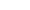 Протокол исследованияИз отобранных Вами ранее свойств личности постройте субъективный ряд d2, в котором расположите данные свойства по мере убывания их выраженности у Вас лично (20-й ранг - качество, присущее Вам в наибольшей степени, 19-й - качество, характерное для Вас несколько меньше, чем первое, и т. д.). Результат занесите в протокол исследования.Обработка результатовЦель обработки результатов - определение связи между ранговыми оценками качеств личности, входящими в представления «Я идеальное» и «Я реальное». Мера связи устанавливается с помощью коэффициента ранговой корреляции. Чтобы высчитать коэффициент, необходимо вначале найти разность рангов d1 - d2 по каждому качеству и занести полученный результат в колонку d в протокол исследования. Затем каждое полученное значение разности рангов d возвести в квадрат (d1 - d2)2 и записать результат в колонке d2. Подсчитайте общую сумму квадратов разности рангов Σ d2 и внесите ее в формулуr = l - 0,00075 x Σ d2,
где r - коэффициент корреляции (показатель уровня самооценки личности).Интерпретация результатовКоэффициент ранговой корреляции r может находиться в интервале от -1 до + 1. Если полученный коэффициент составляет не менее -0,37 и не более +0,37 (при уровне достоверности равном 0,05), то это указывает на слабую незначительную связь (или ее отсутствие) между представлениями человека о качествах своего идеала и о реальных качествах. Такой показатель может быть обусловлен и несоблюдением испытуемым инструкции, но если она выполнялась, то низкие показатели означают нечеткое и недифференцированное представление человеком о своем идеальном Я и Я реальном. Значение коэффициента корреляции от +0,38 до +1 - свидетельство наличия значимой положительной связи между Я идеальным и Я реальным. Это можно трактовать как проявление адекватной самооценки или, при г от +0,39 до +0,89, как тенденция к завышению. Значения же от +0,9 до +1 часто выражают неадекватно завышенное самооценивание. Значение коэффициента корреляции в интервале от -0,38 до -1 говорит о наличии значимой отрицательной связи между Я идеальным и Я реальным (отражает несоответствие или расхождение представлений человека о том, каким он хочет быть, и тем, какой он в реальности). Это несоответствие предлагается интерпретировать как заниженную самооценку. Чем ближе коэффициент к -1, тем больше степень несоответствия.
В предложенной методике исследования самооценки ее уровень и адекватность определяются как отношение между Я идеальным и Я реальным. Представления человека о самом себе, как правило, кажутся ему убедительными независимо от того, основываются ли они на объективном знании или на субъективном мнении, являются ли они истинными или ложными. Качества, которые человек приписывает самому себе, далеко не всегда адекватны. Процесс самооценивания может происходить двумя путями: 1) путем сопоставления уровня своих притязаний с объективными результатами своей деятельности и 2) путем сравнения себя с другими людьми. Однако независимо от того, лежат ли в основе самооценки собственные суждения человека о себе или интерпретации суждений других людей, индивидуальные идеалы или культурно-заданные стандарты, самооценка всегда носит субъективный характер; при этом ее показателями могут выступать адекватность и уровень.
Адекватность самооценивания выражает степень соответствия представлений человека о себе объективным основаниям этих представлений. Уровень самооценки выражает степень реальных и идеальных, или желаемых, представлений о себе. Адекватную самооценку (с тенденцией к завышению) можно приравнять к позитивному отношению к себе, к самоуважению, принятию себя, ощущению собственной полноценности. Низкая самооценка (с тенденцией к занижению), наоборот, может быть связана с негативным отношением к себе, неприятием себя, ощущением собственной неполноценности.
В процессе формирования Самооценки важную роль играет сопоставление образов реального Я и Я идеального. Поэтому тот, кто достигает в реальности характеристик, соответствующих идеалу, будет иметь высокую самооценку. Если же человек «эффективно» рефлексирует разрыв между этими характеристиками и реальностью своих достижений, его самооценка, по всей вероятности, будет низкой.
Самооценка и отношение человека к себе тесно связаны с уровнем притязаний, мотиваций и эмоциональными особенностями личности. От самооценки зависит интерпретация приобретенного опыта и ожидания человека относительно самого себя и других людей.Отчет по результатам исследования особенностей самооценкиПроинтерпретируйте индивидуальные результаты исследования особенностей самооценки, используя для этого таблицу.Индивидуальные результаты исследования особенностей самооценкиХарактеристика поведения личности в зависимости от ее самооценкиЛюди с завышенной самооценкой гипертрофированно оценивают свои достоинства, ставят перед собой более высокие цели, чем те, которые они могут реально достигнуть, у них высокий уровень притязаний, не соответствующий их реальным возможностям. Здоровые качества личности: достоинство, гордость, самолюбие - перерождаются в высокомерие, тщеславие, эгоцентризм. Неадекватная самооценка своих возможностей и завышенный уровень притязаний обуславливают чрезмерную самоуверенность. Развитие излишней самоуверенности может выступать следствием соответствующего стиля воспитания в семье и школе. Незаслуженные похвалы и поощрения способствуют формированию у такого человека сознания исключительности, искаженного представления о собственных возможностях, необъективной оценки результатов своей деятельности. Самоуверенные люди не склонны к самоанализу. Вкупе с некритичностью мышления, недисциплинированностью, отсутствием необходимого самоконтроля это ведет к принятию ошибочных решений и осуществлению рисковых поступков. Дальнейшая утрата чувства необходимой осторожности отрицательно влияет на безопасность, надежность и эффективность всей жизнедеятельности человека. Отсутствие или недостаточная потребность в самосовершенствовании затрудняет включение их в процесс самовоспитания.
Люди с заниженной самооценкой обычно ставят перед собой более низкие цели, чем те, которые могут достигнуть, преувеличивая значение неудач. При заниженной самооценке человек характеризуется другой крайностью, противоположной самоуверенности, - чрезмерной неуверенностью в себе. Неуверенность, часто объективно необоснованная, является устойчивым качеством личности и ведет к формированию у человека таких черт, как смирение, пассивность, «комплекс неполноценности». Это отражается и во внешнем виде человека: голова втянута в плечи, походка нерешительная, он хмур, неулыбчив. Окружающие иногда принимают такого человека за сердитого, злого, неконтактного и следствием этого становится изоляция от людей, одиночество.
Развитию неуверенности в себе могут способствовать и некоторые субъективные факторы: тип высшей нервной деятельности, черты темперамента и т. д.
Например, неуверенность выступает в качестве одной из характеристик тревожности. Преодоление неуверенности через процесс самовоспитания затруднено из-за неверия человека в свои возможности, перспективы и конечный результат.
Наиболее благоприятна адекватная самооценка, предполагающая равное признание человеком как своих достоинств, так и недостатков. В основе оптимальной самооценки, выражающейся через положительное свойство личности - уверенность, лежат необходимый опыт и соответствующие знания. Уверенность в себе позволяет человеку регулировать уровень притязаний и правильно оценивать собственные возможности применительно к различным жизненным ситуациям. Уверенного человека отличают решительность, твердость, умение находить и принимать логические решения, последовательно их реализовывать.
Уверенный человек критически относится к допущенным ошибкам, анализируя их причины, с тем, чтобы не повторить их вновь. Отсюда вывод: надо стремиться развивать у себя адекватную самооценку на основе самопознания.Познав и оценив себя, человек может более сознательно, а не стихийно управлять своим поведением и заниматься самовоспитанием.Приложение В.1Таблица В.1 Расчеты корреляции по «Т-критерию Стьюдента» в экспериментальной группе респондентовУровень самооценкиКонтрольная группаЭкспериментальная группаУровень самооценкиКоличество учеников,%Количество учеников, %Завышенная17,5410,34Заниженная21,056,90Нормальная36,8462,07Неадекватно высокая--Адекватно высокая8,773,45Адекватно средняя10,5313,79Адекватно низкая5,263,45Неадекватно низкая--Вид зависимостиКонтрольная группаЭкспериментальная группаВид зависимостиКоличество учеников,%Количество учеников,%Алкогольная зависимость1032Наркотическая зависимость28Музыкальный и спортивный фанатизм3638Зависимость от компьютерных игр5222Субъекты реализации работы с аддиктивным поведением подростковСодержание деятельности специалистов.Заместитель директора по ВРявляется связующим звеном в комплексной группе специалистов по организации коррекционной работы с подростками; делает первичный запрос специалистам и дает первичную информацию о подростке;организует и координирует комплексную работу по коррекции аддиктивного поведения подростковПедагог дополнительного образованияизучает интересы обучающихся; создает условия для их реализации;развивает возможности личности в профессиональном самоопределении; решает проблемы рациональной организации свободного времениСоциальный педагогизучает жизнедеятельность ребенка вне УО;организует профилактическую и коррекционную работу;поддерживает подростков, попавших в экстремальные ситуации; взаимодействует с центрами психологической поддержки подростков с девиантным поведениемПедагог-психологизучает личность обучающегося и коллектива группыанализирует адаптацию подростка в среде;выявляет дезадаптированных обучающихся;изучает взаимоотношения подростков со взрослыми и сверстниками; подбирает пакет диагностических методик для организации профилактической и коррекционной работы;выявляет и развивает интересы, склонности и способности обучающихся;осуществляет психологическую поддержку нуждающихся в ней подростковНовая нумерация1.совершенно несогласен (совсем не так)2.скорее не согласен (скорее не так)3.ни то, ни другое (и так, и не так)4.скорее согласен (скорее так)5.совершенно согласен (именно так)1Я склонен разочаровываться в людях2Верить в приметы глупо3Часто бывает, что я обижаюсь на родителей или друзей4Нередко я опаздываю на учебу (работу) или на встречу из-за непредвиденных случайностей в пути5Окружающие часто удивляют меня своимповедением6Если бы родители или другие взрослые больше бы говорили с детьми о вреде наркотиков, то мало кто становился бы наркоманом7Я верю в порчу и сглаз8Прежде, чем что-либо предпринять, я стараюсь предусмотреть все опасности, которые могут подстерегать меня9Если я чем-то увлеченно занят, то часто даже не замечаю, что происходит вокруг10Я живу и поступаю в соответствии с поговоркой: “надейся на лучшее, но готовься к худшему”11Меня нередко обманывали (обманывают)12Неизвестность для меня очень мучительна и тягостна13Меня раздражает, когда на улице, в магазине или в транспорте на меня пристально смотрят14Некоторые люди одним прикосновением могут исцелить больного человека15Я хорошо ориентируюсь во времени и, не глядя на часы, могу точно сказать “который сейчас час”16Мне нередко бывает скучно, когда нечем себя занять17В жизни надо попробовать все18Я люблю, когда мне гадают на картах или по руке19Музыку я люблю громкую, а не тихую20Человек должен стараться понимать свои сны, руководствоваться ими в жизни и извлекать из них предостережения21Меня трудно застать врасплох22Все известные мне “чудеса” объясняются очень просто – обман и фокусы23Я иногда чувствовал, что кто-то посредством гипноза заставлял меня совершать какие-либо поступки24Я верю в чудеса25Меня часто озадачивает поведение и поступки людей, которых я давно знаю26Никому нельзя доверять – это правильная позиция27Самое счастливое время жизни – это молодость28Я бы смог на спор (на слабо)	употребитьнаркотики29Я всегда точно могу сказать, сколько денег я потратил и сколько у меня осталось30Опасность употребления наркотиков явнопреувеличена31В жизни все-таки мало ярких событий32Меня раздражает грязное стекло, потому что весь мир тогда кажется грязным и серым33Часто родители (или взрослые) упрекают меня в том, что я слушаю излишне громкую музыку34Я нередко просыпаюсь утром за несколькосекунд или минут до звонка будильника35Меня смущает, когда люди долго и пристально смотрят мне в глаза36Рисковать всем, например в казино, могуттолько сильные люди37В том, что подросток становится наркоманом виноваты те, кто продает наркотики38Я люблю очень быструю, а не медленную езду39Я доверяю предсказаниям гороскопов и следую содержащимся в них рекомендациям40Меня очень интересуют лотереи41Прогнозировать будущее - бесполезное дело, т.к. многое от тебя не зависит42Считаю, что любопытство – не порок43У меня было (есть) много увлечений (интересов, хобби)44Мне	говорили,	что у меня не плохие способности имитировать голоса или повадки людей45Случается, что во время разговора	сзаикающимся я сам начинаю говорить сбивчиво и с запинками46Меня	всегда	притягивала и притягиваеттаинственность, загадочность, мистика47Я смог бы за компанию употребить наркотики48Я знаю многих ребят, кто употребляет илиупотреблял наркотики49Я готов полностью подчиниться и даже доверить свою судьбу, но только тому, кого действительно уважаю50Я могу переспорить кого угодно51Мне легче придумать свои собственные примеры, чем выучить наизусть примеры из учебника52Часто я сам от себя не ожидаю какого-либопоступка53В детстве у меня какое-то время были тики или разнообразные повторяющиеся движения54Я люблю помечтать55Со мной нередко происходят “несчастные случаи” и случаются всяческие происшествияПрямые вопросыПрямые вопросыОбратные вопросыОбратные вопросыНомера строкбаллыНомера строкбаллы55514442333322241115№ прямых вопросов№ обратных вопросов1236416917111914221526232924312532273328343637393840414443455247544849505155Признаки тенденцииПризнаки повышеннойсклонностиПризнаки высокой вероятностиНаркозависимость 98 баллов 107 баллов 116 баллов1. Аккуратность17. Легковерие33. Педантичность2. Беспечность18. Медлительность34. Радушие3. Вдумчивость19. Мечтательность35. Развязность4. Восприимчивость20. Мнительность36. Рассудительность5. Вспыльчивость21. Мстительность37. Самокритичность6. Гордость22. Надежность38. Сдержанность7. Грубость23. Настойчивость39. Справедливость8. Гуманность24. Нежность40. Сострадание9. Доброта25. Нерешительность41. Стыдливость10. Жизнерадостность26. Несдержанность42. Практичность11. Заботливость27. Обаяние43. Трудолюбие12. Завистливость28. Обидчивость44. Трусость13.Застенчивость29. Осторожность45. Убежденность14. Злопамятность30. Отзывчивость46. Увлеченность15. Искренность31. Подозрительность47. Черствость16. Капризность32. Принципиальность48. ЭгоизмНомер ранга
эталона d1Свойства личностиНомер ранга
субъекта d2Разность
рангов DКвадрат разности
рангов d2Σ d2 =Уровни выраженности
показателей самооценкиУровни выраженности
показателей самооценкиПроявления самооценкиПроявления самооценкиПроявления самооценкиУровни выраженности
показателей самооценкиУровни выраженности
показателей самооценкив обыденном поведениив общении в студенческой группе (трудовом коллективе)в учебной (профессиональной) деятельностиОт 4 - 1,0 до + 0,85Самооценка высокая
НеадекватнаяОт + 0,84 до + 0,53Самооценка высокая
АдекватнаяОт + 0,52 до -0,1Самооценка средняя
АдекватнаяОт -0,09 до -0,32Самооценка низкая
АдекватнаяОт -0,33 до -1,0Самооценка низкая
Неадекватная1-0,071,00-0,080,631,000,12-0,48-0,551,00-0,300,260,29-0,031,00-0,450,520,47-0,620,571,000,020,060,22-0,220,040,171,00-0,180,04-0,060,45-0,04-0,27-0,071,000,32-0,22-0,250,11-0,01-0,37-0,33-0,091,000,00-0,67-0,100,05-0,13-0,27-0,09-0,490,181,000,240,020,180,060,25-0,120,280,11-0,14-0,151,00